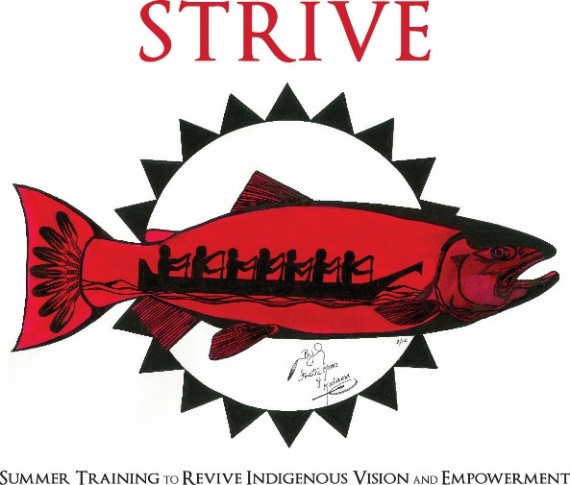 Once you complete the application, please email or mail it to: 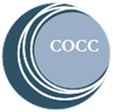 Central Oregon Community College					Attn. Jackie Currie 2600 NW College Way Bend, Oregon 97701jcurrie@cocc.eduApplications are accepted on a first come, first serve basisIf you have any questions, please call or email Jackie Currie, Native American College Prep Coordinator541-330-4369	jcurrie@cocc.edu                                                                        							Name (First and Last): Birthday (MM/DD/YYYY)Mailing Address:	City:                                                 State:                                Zip CodeHome phone:                                               Cell:Personal Email:Names and phone number of Parents/Guardians:What is the best way to contact you? (Phone, email, parent’s phone, grandma’s phone, etc.) Do you need transportation from Warm Spring or Madras to Bend for STRIVE?If no, please provide the name & phone number of the person who will pick you up/drop you off: Do you have access to internet at home? Do you have access to a computer?Name of school you are attending:Grade: What year do you expect to graduate from high school: What tribe(s) are you affiliated with?  T-shirt size  3XL           2XL             X-large            Large           Medium           Small  Have you been to STRIVE before? Gender Identity and preferred pronouns: What to you hope to gain by attending STRIVE?    What are your goals for after high school?